Проект внесения изменений в проект планировки и межевания на застроенную территорию в кадастровом квартале 41:05:0101003 Елизовского городского поселенияИзменение видов разрешенного использования образуемых земельных участков с условными номерами 287, 298, 306, 308, 309, 310  Приложения Б, расположенных в микрорайоне Пограничный, г. Елизово в границах ул. Завойко и ул. Песчаная, с «для индивидуального жилищного строительства» на «ведение огородничества» (13.1).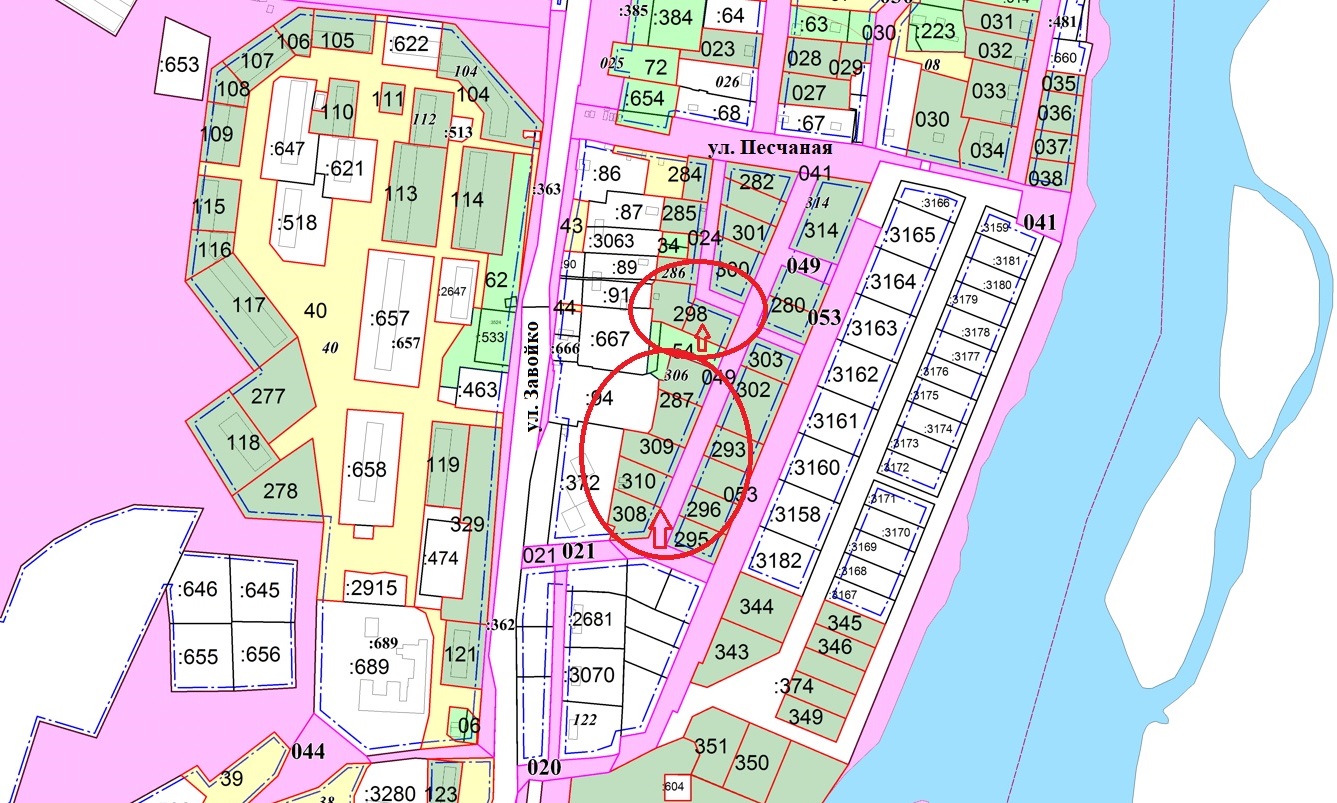 строки образуемых земельных участков с условными номерами 287, 298, 306, 308, 309 и 310 Приложения Б Перечень видов разрешенного использования образуемых земельных участков изложить в следующей редакции:«                                                                                                                                  ».Условный номерВид разрешенного использованияПлощадь, кв.м.287Ведение огородничества (13.1)1117298Ведение огородничества (13.1)1001306Ведение огородничества (13.1)1102308Ведение огородничества (13.1)1099309Ведение огородничества (13.1)1113310Ведение огородничества (13.1)1048